Note: please follow below template and structure tb submitted in tabular form, max 1000 words in total, incl. head and shoulders picture, clearly indicating your motivation (incl your vision for ESR) to hold the position as well as your leadership competence and involvement in ESR/ECR so farESR Electronic Elections 2024Candidacy for the position of:ESR 2nd Vice-PresidentMy motivation and vision for ESRMajor Leadership positions at international levelInvolvement in the ESR and ECR so farCurrent & Previous Employment NameTitleCurrent Affiliation  Primary field of expertise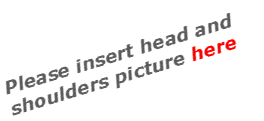 